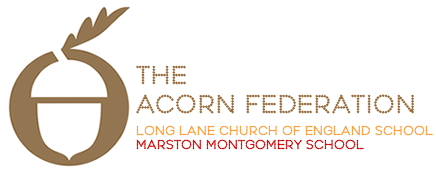 Homework AgreementMeadow ClassSeptember 2022 to July 2023